Percorso di crescita 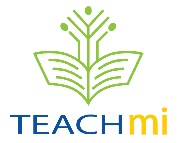 TemiPeriodo n.1Periodo n.2Periodo n.3Periodo n.4Periodo n.5Periodo n.6Salute fisica e mentale, condizioni di vitaValutazioneAzioni mirate sulla base di un programma e tempo per lavorare autonomamente Azioni mirate nel tempo liberoPartecipazione attiva alla vita di quartiere e della comunitàAutogestioneBenessereValutazioneValutazioneValutazioneValutazioneValutazioneValutazioneFare delle conoscenze in classeFare conoscenze nel tempo di lavoro individualeFare conoscenze nell’ambito di progetti e nel tempo liberoPartecipazione attiva alla vita di quartiere e della comunitàAutogestioneCoaching individualeCoaching individualeCoaching individualeRicominciare il percorso su base volontariaVisione del mondo, identità e prospettive per il futuroObiettivi a lungo termineConcretizzazione del pianoGestione nel corso del tempo dedicato al lavoro autonomoGestione basata sul tempo libero e le attività svolte nel quartiereAutogestioneApertura, tranquillità, concentrazioneApertura nelle azioni programmateApertura nel tempo liberoApertura nel corso di progetti e nel tempo liberoApertura autogestitaTranquillità nelle azioni programmateTranquillità nel tempo di lavoro individualeTranquillità  nel corso di progetti e nel tempo liberoTranquillità autogestitaConcentrazione nelle azioni programmateConcentrazione nel tempo liberoConcentrazione  nel corso di progetti e nel tempo liberoConcentrazione autogestitaProcessi di apprendimentoItalianoValutazione inizialeAzioni programmateAzioni programmate e tempo dedicato al lavoro individualeProgetti e tempo liberoPartecipazione attiva alla vita del quartiere e della comunitàAutogestioneMatematicaValutazione inizialeAzioni programmateAzioni programmate e tempo dedicato al lavoro individualeProgetti e tempo liberoPartecipazione attiva alla vita del quartiere e della comunitàAutogestioneScienzeValutazione inizialeAzioni programmate e tempo dedicato al lavoro individualeProgetti e tempo liberoPartecipazione attiva alla vita del quartiere e della comunitàAutogestioneScienze umaneValutazione inizialeAzioni programmate e tempo dedicato al lavoro individualeProgetti e tempo liberoPartecipazione attiva alla vita del quartiere e della comunitàAutogestioneTecnologiaValutazione inizialeAzioni programmate e tempo dedicato al lavoro individualeProgetti e tempo liberoPartecipazione attiva alla vita del quartiere e della comunitàAutogestioneArteInizio del percorsoAzioni programmate e tempo dedicato al lavoro individualeProgetti e tempo liberoPartecipazione attiva alla vita del quartiere e della comunitàAutogestioneReligioneInizio del percorsoAzioni programmate e tempo dedicato al lavoro individualeProgetti e tempo liberoPartecipazione attiva alla vita del quartiere e della comunitàAutogestioneSport e movimentoValutazione inizialeAzioni programmate e tempo dedicato al lavoro individualeProgetti e tempo liberoPartecipazione attiva alla vita del quartiere e della comunitàAutogestioneCompetenze socio-emotiveValutazione inizialeSperimentazione in azioni programmateSperimentazione nel corso del tempo dedicato al lavoro individualeSviluppo di competenze per un contesto specificoProgetti, tempo libero e partecipazione alla vita della comunitàAutogestione